FICHE TUSSENDOORTJE – max. 10 min.OrganisatieDe leerlingen staan verspreid zodat ze allemaal genoeg plaats hebben.InstructieGoeiemorgen allemaal, hopelijk hebben jullie goed geslapen! We gaan ons een beetje opwarmen voor vandaag! Doe maar allemaal mijn bewegingen na, en maak alle spieren maar goed los.Mogelijke muziek- Captain Jack - Samson en Gert – ochtendgymnastiek - …Naam studentLeonie CallewierLeonie CallewierLeonie CallewierLeergroep OLO3GNaam mentor Klas6Aantal lln.School Sint-Paulus basisschool Gent – Smidsestraat en OttergemsesteenwegSint-Paulus basisschool Gent – Smidsestraat en OttergemsesteenwegSint-Paulus basisschool Gent – Smidsestraat en OttergemsesteenwegSint-Paulus basisschool Gent – Smidsestraat en OttergemsesteenwegSint-Paulus basisschool Gent – Smidsestraat en OttergemsesteenwegFocus op Beeld 			 Bewegingsexpressie Muzisch taalgebruik 		 Drama Muziek	 		 Beweging Talen			 …………………………………………………………Lesdoelen Concentratie		 Sfeer Andere: BronnenOchtendgymnastiek Ochtendgymnastiek Ochtendgymnastiek Ochtendgymnastiek Ochtendgymnastiek 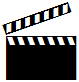 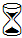 10 min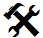 Muziek!Muziek!Muziek!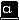 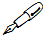 Evaluatie 
van je didactisch handelenEvalueer hier je eigen didactisch handelen: wat zou je behouden of veranderen mocht je dit tussendoortje nog eens geven? Denk aan voorbereiding en realisering.